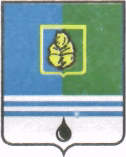 ПОСТАНОВЛЕНИЕАДМИНИСТРАЦИИ  ГОРОДА  КОГАЛЫМАХанты-Мансийского автономного округа - ЮгрыОт «18»    ноября  2014 г.                                       		 №3018О признании утратившим силу постановление Администрации города Когалыма от 27.05.2014 №1198В соответствии с Законами Ханты-Мансийского автономного округа - Югры от 11.06.2010 №102-оз «Об административных правонарушениях»,               от 26.09.2014 №62-оз «О внесении изменений в Закон Ханты-Мансийского автономного округа - Югры «Об административных правонарушениях», рассмотрев обращение Государственно-правового управления аппарата Думы Ханты-Мансийского автономного округа – Югры от 20.10.2014 №469/2157:1. Постановление Администрации города Когалыма от 27.05.2014 №1198 «Об утверждении перечня должностных лиц комитета по управлению муниципальным имуществом Администрации города Когалыма, уполномоченных составлять протоколы об административных правонарушениях при осуществлении муниципального земельного контроля» признать утратившим силу.2. Опубликовать настоящее постановление в газете «Когалымский вестник» и разместить на официальном сайте Администрации города Когалыма в сети «Интернет» (www.admkogalym.ru).3. Контроль за выполнением постановления возложить на председателя комитета по управлению муниципальным имуществом Администрации города Когалыма А.В.Ковальчука.Исполняющий обязанностиглавы Администрации города Когалыма			    А.Е.ЗубовичСогласовано:зам. главы Администрации г.Когалыма		С.В.Подивиловпредседателя КУМИ					А.В.Ковальчуки.о. начальника ЮУ					С.В.Пановаспец.-эксперт ОО ЮУ					Д.А.ДидурПодготовлено:гл. специалист ОЗР КУМИ				А.П.ТитовскийРазослать: КУМИ -1+2, ЮУ, газета «Когалымский вестник», Административная комиссия.